財團法人罕見疾病基金會、社團法人台灣弱勢病患權益促進會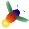 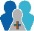 2023年先天性中樞性換氣不足症候群(CCHS)病友聯誼活動親愛的朋友，您好：本會今年將於7月15日(六)舉辦先天性中樞性換氣不足症候群(CCHS)病友聯誼活動，當天上午帶領病友及家屬至希望馬場體驗馬術課程，下午安排聯誼交流時間及玩具DIY體驗，誠摯邀請您來與其他病友家庭相聚認識，一起創造美好的回憶。 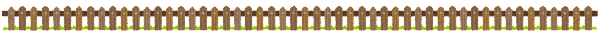 ☻活動日期：112年7月15日（六）☻活動時間：09：30-16：30 (搭乘遊覽車者07：50台北車站東3門集合；自行開車者09：20希望馬場集合)☻活動地點：希望馬場(桃園市龍潭區文化路835巷32弄28號)罕見家園（新竹縣關西鎮東平里9鄰小東坑7之6號）☻活動對象：先天性中樞性換氣不足症候群病友與家屬。☻主辦單位：財團法人罕見疾病基金會☻協辦單位：臺大醫院基因醫學部、臺大醫院罕見疾病照護服務計畫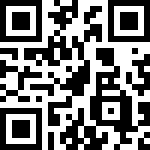 ☻報名時間：即日起至6月21日(三)截止☻報名方式：採用網路報名：https://reurl.cc/Rva6Nx (大小寫須符合)             亦可直接掃描右方QR-code連結報名網址。            報名後請務必來電確認02-25210717轉170 陳琬宜專員☻活動流程：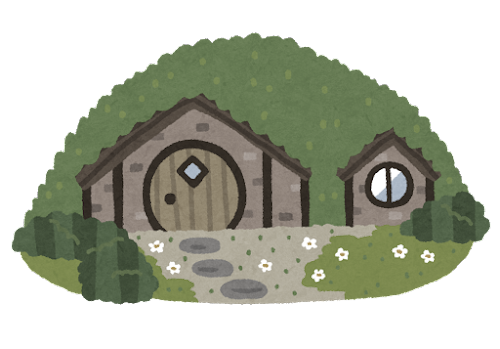 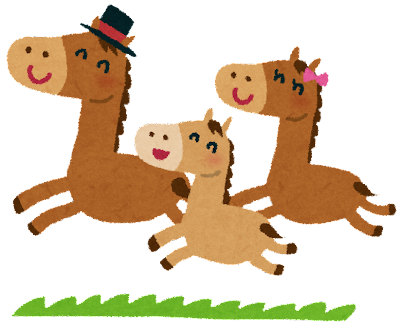 ☻洽詢電話：02-25210717轉170 陳琬宜專員☻注意事項：為鼓勵各地病友踴躍參加，提供外縣市病友及一名陪同者交通補助。(至少包含一名病友)，有任何交通前往問題，可洽詢承辦人員。時間內容07：30-07：50搭乘遊覽車-台北車站東3門集合09：20-09：30自行開車者：希望馬場集合(桃園市龍潭區文化路835巷32弄28號))09：30-11：30希望馬場：馬術體驗活動11：30-12：00前往罕見家園(新竹縣關西鎮東平里9鄰小東坑7之6號)12：00-13：00午餐13：00-14：00病友認識與交流14：00-14：30罕見家園導覽14：30-16：00玩具DIY體驗16：00~賦歸